Zac bel ami – Le Chemin Creux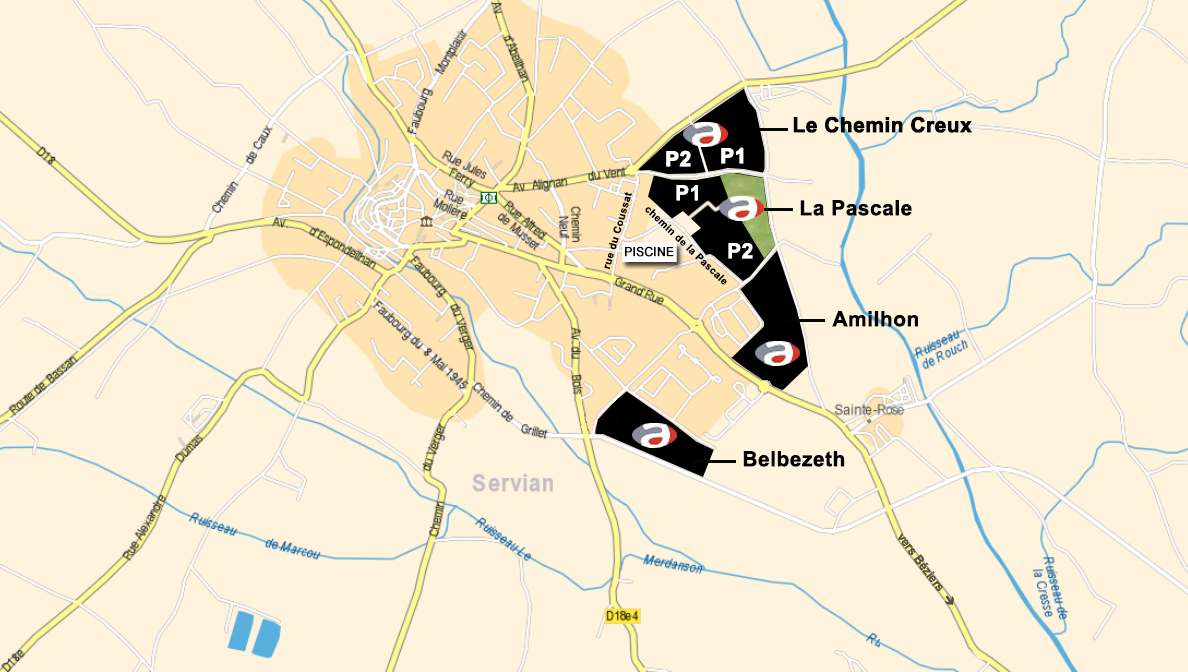 